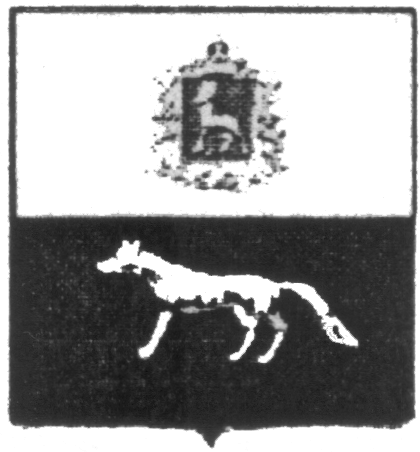 П О С Т А Н О В Л Е Н И Е       от 14.02.2018г.  № 5О внесении изменений в Приложение к постановлению администрации сельского поселения Серноводск муниципального района Сергиевский № 39 от 31.12.2015г. «Об утверждении муниципальной программы «Благоустройство территории сельского поселения Серноводск муниципального района Сергиевский» на 2016-2018гг.»В соответствии с Федеральным законом от 06.10.2003 № 131-ФЗ «Об общих принципах организации местного самоуправления в Российской Федерации» и Уставом сельского поселения Серноводск, в целях уточнения объемов финансирования проводимых программных мероприятий, Администрация сельского поселения Серноводск муниципального района Сергиевский  ПОСТАНОВЛЯЕТ:        1.Внести изменения в Приложение к постановлению Администрации сельского поселения Серноводск муниципального района Сергиевский № 39 от 31.12.2015г. «Об утверждении муниципальной программы «Благоустройство территории сельского поселения Серноводск муниципального района Сергиевский» на 2016-2018гг.» (далее - Программа) следующего содержания:        1.1.В Паспорте Программы позицию «Объем финансирования» изложить в следующей редакции:         Планируемый общий объем финансирования Программы составит:  6895,23544 тыс. рублей (прогноз), в том числе:-средств местного бюджета – 4980,15181 тыс.рублей (прогноз):2016 год 1704,72418 тыс. рублей;2017 год 1978,03971 тыс. рублей;2018 год 1297,38792 тыс. рублей.- средств областного бюджета – 1915,08363 тыс.рублей (прогноз):2016 год 212,52000 тыс.рублей.2017 год 702,56363 тыс. рублей;2018 год 1000,00000 тыс. рублей.        1.2.В разделе Программы «Срок реализации Программы и источники финансирования» абзац 3 изложить в следующей редакции:         Общий объем финансирования на реализацию Программы составляет 6895,23544 тыс. рублей, в том числе по годам: 	2016 год – 1917,24418 тыс. рублей;	2017 год – 2680,60334 тыс. рублей;	2018 год – 2297,38792 тыс. рублей.         1.3. Раздел Программы «Перечень программных мероприятий» изложить в следующей редакции:     2.Опубликовать настоящее Постановление в газете «Сергиевский вестник».    3.Настоящее Постановление вступает в силу со дня его официального опубликования.	Глава сельского поселения Серноводск муниципального района Сергиевский                             Чебоксарова Г.Н.Наименование бюджетаНаименование мероприятийСельское поселение СерноводскСельское поселение СерноводскСельское поселение СерноводскНаименование бюджетаНаименование мероприятийЗатраты на 2016 год, тыс.рублейЗатраты на 2017 год, тыс.рублейЗатраты на 2018 год, тыс.рублейМестный бюджетУличное освещение1261,760881412,99600910,58100Местный бюджетТрудоустройство безработных, несовершеннолетних (сезонно)156,43530242,75790157,55492Местный бюджетТехнический сектор0,000,000,00Местный бюджетУлучшение санитарно-эпидемиологического состояния территории39,2280047,2180048,45200Местный бюджетБак. анализ воды12,8000016,0000013,80000Местный бюджетПрочие мероприятия234,50000259,06781167,00000Местный бюджетИТОГО1704,724181978,039711297,38792Областной бюджетСубсидия на решение вопросов местного значения212,52000702,563631000,00000Областной бюджетИТОГО212,52000702,563631000,00000            ВСЕГО            ВСЕГО1917,244182680,603342297,38792